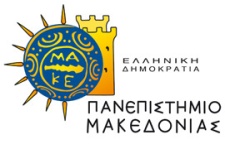 ΣΧΟΛΗ ΕΠΙΣΤΗΜΩΝ ΔΙΟΙΚΗΣΗΣ ΕΠΙΧΕΙΡΗΣΕΩΝΤΜΗΜΑ ΛΟΓΙΣΤΙΚΗΣ ΚΑΙ ΧΡΗΜΑΤΟΟΙΚΟΝΟΜΙΚΗΣΠρος: Τα Μέλη της Συνέλευσης του Τμήματος Λογιστικής και Χρηματοοικονομικής Θέμα: Έκθεση Περάτωσης Μεταδιδακτορικής ΈρευναςΟνοματεπώνυμο Μεταδιδάκτορα Ερευνητή/τριαςΗμερομηνία:1. Περιγραφή Αποτελεσμάτων Έρευνας2. Δημοσιεύσεις Μεταδιδάκτορα Ερευνητή/τριας3. Ετεροαναφορές4. Άλλες ΔιακρίσειςΟ/Η Μεταδιδάκτορας Ερευνητής/τρια                                          Επιβλέπων Μέλος Δ.Ε.Π.                     (Υπογραφή)                                                                             (Υπογραφή)